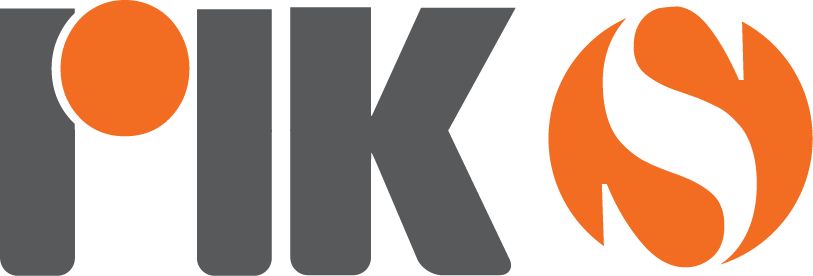 ΔΟΡΥΦΟΡΙΚΗ ΕΚΠΟΜΠΗ RIK SAT17-23 ΑΥΓΟΥΣΤΟΥ 2019Διεύθυνση: 	ΡΙΚ-Τηλεόραση		Τ.Κ. 24824		1397 Λευκωσία-ΚύπροςΤηλέφωνο:	357-22-862426 / 22-862147Fax:		357-22-330241Email:	despo.karpi@cybc.com.cywww.riknews.com.cyΣΑΒΒΑΤΟ 17 ΑΥΓΟΥΣΤΟΥ07.45 	Καλημέρα κύριε Τάκη (Ε)	(ΜΕ ΡΙΚ ΕΝΑ)08.15  Βήματα στην άμμο (Ε)	(ΜΕ ΡΙΚ ΕΝΑ)08.45	Καμώματα τζι Αρώματα (Ε) (ΜΕ ΡΙΚ ΕΝΑ)10.30	Χάλκινα Χρόνια (Ε)(ΜΕ ΡΙΚ ΕΝΑ)12.30	Road Trip (Ε)	(ΜΕ ΡΙΚ ΕΝΑ)13.00  Φάκελοι Κύπρος (Ε) (ΜΕ ΡΙΚ ΕΝΑ)14.00	Προσωπογραφίες (Ε)(ΜΕ ΡΙΚ ΕΝΑ)15.00	Πεταλούδα (Ε)(ΜΕ ΡΙΚ ΕΝΑ)16.00	Άκου να Δείς (Ε) (ΜΕ ΡΙΚ ΕΝΑ)17.00 ΑrtCafe (Ε)(ΜΕ ΡΙΚ ΕΝΑ)18.00 Ειδήσεις          (ΜΕ ΡΙΚ ΕΝΑ) 	18.20	Κυπριώτικο Σκετς «Σα Θέλει η Νύφη Τζι ο Γαμπρός» (Ε) 	(ΜΕ ΡΙΚ ΕΝΑ)18.50	Road Trip (Ε)	(ΜΕ ΡΙΚ ΕΝΑ)19.20	Πεταλούδα (Ε)	 (ΜΕ ΡΙΚ ΕΝΑ)20.00	Ειδήσεις           (ΜΕ ΡΙΚ ΕΝΑ) 21.05	Σάββατο κι Απόβραδο (Ε)(ΑΡΧΕΙΟ)ΣΑΒΒΑΤΟ 17 ΑΥΓΟΥΣΤΟΥ (ΣΥΝΕΧΕΙΑ)23.00	Ειδήσεις(ΜΕ ΡΙΚ ΕΝΑ)23.05 Ειδήσεις στην αγγλική και τουρκική(ΜΕ ΡΙΚ ΔΥΟ)23.15  ΑrtCafe (Ε)	(DELAY ΡΙΚ ΕΝΑ)00.15	Βήματα στην άμμο (Ε)		(DELAY ΡΙΚ ΕΝΑ)01.15  Προσωπογραφίες (Ε)  	(DELAY ΡΙΚ ΕΝΑ)02.00	Ειδήσεις	(DELAY ΡΙΚ ΕΝΑ)03.00	Άκου να Δεις (Ε)	(DELAY ΡΙΚ ΕΝΑ)04.00   Σάββατο κι Απόβραδο (Ε)(ΑΡΧΕΙΟ)06.00 Κυπριώτικο Σκετς «Σα Θέλει η Νύφη Τζι ο Γαμπρός» (Ε) 	(DELAY ΡΙΚ ΕΝΑ)06.30	Road Trip (Ε)	(DELAY ΡΙΚ ΕΝΑ)07.00  Πεταλούδα (Ε)	(DELAY ΡΙΚ ΕΝΑ)ΚΥΡΙΑΚΗ 18 ΑΥΓΟΥΣΤΟΥ08.00	Συναυλία (Ε)	(ΜΕ ΡΙΚ ΕΝΑ)10.00  Καμώματα τζι Αρώματα (Ε)	(ΜΕ ΡΙΚ ΕΝΑ)11.00	Road Trip (Ε)	(ΜΕ ΡΙΚ ΕΝΑ)11.30 Χωρίς Αποσκευές (Ε)(ΜΕ ΡΙΚ ΕΝΑ)12.00	Χάλκινα Χρόνια (Ε)(ΜΕ ΡΙΚ ΕΝΑ)13.30	Αμύνεσθαι Περί Πάτρης 	(ΜΕ ΡΙΚ ΕΝΑ)14.00	ΑrtCafe (Ε)           (ΜΕ ΡΙΚ ΕΝΑ)15.15	Εu4u   (Ε)          (ΜΕ ΡΙΚ ΕΝΑ)16.15 Τετ-Α-Τετ (Ε)	(ΜΕ ΡΙΚ ΕΝΑ)30Σπίτι στη Φύση (Ε)	(ΜΕ ΡΙΚ ΕΝΑ)18.00	Ειδήσεις	(ΜΕ ΡΙΚ ΕΝΑ)18.15	Κυπριώτικο Σκετς «Σα Θέλει η Νύφη Τζι ο Γαμπρός» (Ε)	(ΜΕ ΡΙΚ ΕΝΑ)18.50 Χωρίς Αποσκευές (Ε)	(ΜΕ ΡΙΚ ΕΝΑ)19.20	Πεταλούδα (Ε)	(ΜΕ ΡΙΚ ΕΝΑ)20.00	Ειδήσεις	(ΜΕ ΡΙΚ ΕΝΑ)21.05 Τετ Α Τετ (Ε)	(ΜΕ ΡΙΚ ΕΝΑ)ΚΥΡΙΑΚΗ 18 ΑΥΓΟΥΣΤΟΥ (Συνέχεια)22.15  Άκρη του Παράδεισου (Ε)(ΑΡΧΕΙΟ)	23.00	Ειδήσεις	(ΑΠΟ ΡΙΚ ΕΝΑ) 23.15	Ειδήσεις στην Αγγλική και Τουρκική	(ΜΕ ΡΙΚ ΔΥΟ)23.30   Road Trip (Ε)	(DELAY ΡΙΚ ΕΝΑ)	00.00  Χωρίς Αποσκευές (Ε)(ΜΕ ΡΙΚ ΕΝΑ)00.30  Εu4u   (Ε)(DELAY ΡΙΚ ΕΝΑ)	01.30	Ειδήσεις(DELAY ΡΙΚ ΕΝΑ)	02.30 Τετ-Α-Τετ (Ε)	(DELAY ΡΙΚ ΕΝΑ)	03.30 ΑrtCafe (Ε)	(DELAY ΡΙΚ ΕΝΑ)04.30 Σπίτι στη Φύση (Ε)	(DELAY ΡΙΚ ΕΝΑ)05.00  Αμύνεσθαι Περί Πάτρης	(DELAY ΡΙΚ ΕΝΑ)05.30  Άκρη του Παράδεισου (Ε)(ΑΡΧΕΙΟ)	06.30 Κυπριώτικο Σκετς «Σα Θέλει η Νύφη Τζι ο Γαμπρός» (Ε)	(DELAY ΡΙΚ ΕΝΑ)07.00 Xωρίς Αποσκευές	(DELAY ΡΙΚ ΕΝΑ)07.30  Πεταλούδα (Ε)	(DELAY ΡΙΚ ΕΝΑ)ΔΕΥΤΕΡΑ 19 ΑΥΓΟΥΣΤΟΥ08.00	Όμορφη μέρα-κάθε μέρα (Ε)	(ΜΕ ΡΙΚ ΕΝΑ)10.00 Καμώματα Τζι Αρώματα (Ε)	(ΜΕ ΡΙΚ ΕΝΑ)10.30  Ιστορίες του Χωρκού (Ε)(ΑΡΧΕΙΟ)11.30	Μανώλης και Κατίνα (Ε)	(ΑΡΧΕΙΟ)12.30  ΜΕ ΤΟ ΠΕΡΑΣΜΑ ΤΟΥ ΧΡΟΝΟΥ (Ε)	(ΑΡΧΕΙΟ A_ D_1054339)13.30	Kυπριώτικο σκετς «Ιστορίες του Μιτσήορκη» (Ε)(ΑΠΟ ΡΙΚΕΝΑ)14.00  Ειδήσεις	(ΜΕ ΡΙΚ ΕΝΑ)15.00 Εμείς κι ο Κόσμος μας (Ε)	(ΜΕ ΡΙΚ ΕΝΑ)16.00	Χρυσές Συνταγές (Ε)	(ΜΕ ΡΙΚ ΕΝΑ)17.00	Happy Hour (Ε)	(ΜΕ ΡΙΚ ΕΝΑ)18.00	Ειδήσεις και στη νοηματική	(ΜΕ ΡΙΚ ΕΝΑ)18.25	Πέτρινο Ποτάμι (Ε)(ΑΡΧΕΙΟ)19.15	Μάθε Τέχνη(ΑΡΧΕΙΟ)19.25  Καμώματα τζι Αρώματα (Ε)(ΑΠΟ ΡΙΚ ΕΝΑ)20.00 Ειδήσεις (ΜΕ ΡΙΚ ΕΝΑ)21.05	Χάλκινα Χρόνια  (Ε)(ME ΡΙΚ ΕΝΑ)ΔΕΥΤΕΡΑ 19 ΑΥΓΟΥΣΤΟΥ (ΣΥΝΕΧΕΙΑ)22.00 	Σκιές την Αυγή (Ε)(ΑΡΧΕΙΟ)23.00   Ειδήσεις(ΜΕ ΡΙΚ ΕΝΑ)23.05 Χρυσές Συνταγές (Ε)	(ΑΠΟ DELAY ΡΙΚ ΕΝΑ)23.55  Ειδήσεις στην αγγλική και τουρκική(ΑΠΟ ΡΙΚΔΥΟ)00.00   Εμείς κι ο Κόσμος μας	(ΑΠΟ DELAY ΡΙΚ ΕΝΑ)01.00  Happy Hour (Ε)	(ΑΠΟ DELAY ΡΙΚ ΕΝΑ)02.00  Μανώλης και Κατίνα (Ε)	(ΑΡΧΕΙΟ)03.00  Ειδήσεις(ΑΠΟ DELAY ΡΙΚ ΕΝΑ)04.00 Ιστορίες του Χωρκού(ΑΡΧΕΙΟ)05.15  Πέτρινο Ποτάμι (Ε)(ΑΡΧΕΙΟ)05.45	Σκιές την Αυγή (Ε) 	(ΑΡΧΕΙΟ)06.45  Καμώματα τζι Αρώματα (Ε)	(ΑΠΟ DELAY ΡΙΚ ΕΝΑ)07.15  Χάλκινα Χρόνια (Ε)	(ΑΠΟ DELAY ΡΙΚ ΕΝΑ)ΤΡΙΤΗ 20 ΑΥΓΟΥΣΤΟΥ08.00	Όμορφη μέρα-κάθε μέρα (Ε)	(ΜΕ ΡΙΚ ΕΝΑ)10.00 Καμώματα Τζι Αρώματα (Ε)	(ΜΕ ΡΙΚ ΕΝΑ)10.30  Ιστορίες του Χωρκού (Ε)(ΑΡΧΕΙΟ)11.30	Μανώλης και Κατίνα (Ε)	(ΑΡΧΕΙΟ)12.30 ΜΕ ΤΟ ΠΕΡΑΣΜΑ ΤΟΥ ΧΡΟΝΟΥ (Ε)	(ΑΡΧΕΙΟ D_ 1049236)13.30	Kυπριώτικο σκετς «Ιστορίες του Μιτσήορκη» (Ε)(ΑΠΟ ΡΙΚΕΝΑ)14.00  Ειδήσεις	(ΜΕ ΡΙΚ ΕΝΑ)15.00 Εμείς κι ο Κόσμος μας (Ε)	(ΜΕ ΡΙΚ ΕΝΑ)16.00	Χρυσές Συνταγές (Ε)	(ΜΕ ΡΙΚ ΕΝΑ)17.00	Happy Hour (Ε)	(ΜΕ ΡΙΚ ΕΝΑ)18.00	Ειδήσεις και στη νοηματική	(ΜΕ ΡΙΚ ΕΝΑ)18.25	Πέτρινο Ποτάμι (Ε)(ΑΡΧΕΙΟ)19.15	Μάθε Τέχνη(ΑΡΧΕΙΟ)19.25  Καμώματα τζι Αρώματα (Ε)(ΑΠΟ ΡΙΚ ΕΝΑ)20.00 Ειδήσεις (ΜΕ ΡΙΚ ΕΝΑ)21.05	Χάλκινα Χρόνια  (Ε)(ME ΡΙΚ ΕΝΑ)ΤΡΙΤΗ 20 ΑΥΓΟΥΣΤΟΥ (ΣΥΝΕΧΕΙΑ)	22.00 	Σκιές την Αυγή (Ε) 	(ΑΡΧΕΙΟ)23.00   Ειδήσεις(ΜΕ ΡΙΚ ΕΝΑ)23.05 Χρυσές Συνταγές (Ε)	(ΑΠΟ DELAY ΡΙΚ ΕΝΑ)23.55  Ειδήσεις στην αγγλική και τουρκική(ΑΠΟ ΡΙΚΔΥΟ)00.00   Εμείς κι ο Κόσμος μας	(ΑΠΟ DELAY ΡΙΚ ΕΝΑ)01.00  Happy Hour (Ε)	(ΑΠΟ DELAY ΡΙΚ ΕΝΑ)02.00  Μανώλης και Κατίνα (Ε)	(ΑΡΧΕΙΟ)03.00  Ειδήσεις(ΑΠΟ DELAY ΡΙΚ ΕΝΑ)04.00 Ιστορίες του Χωρκού(ΑΡΧΕΙΟ)05.15  Πέτρινο Ποτάμι (Ε)(ΑΡΧΕΙΟ)05.45	Σκιές την Αυγή (Ε) 	(ΑΡΧΕΙΟ)06.45  Καμώματα τζι Αρώματα (Ε)	(ΑΠΟ DELAY ΡΙΚ ΕΝΑ)07.15  Χάλκινα Χρόνια (Ε)	(ΑΠΟ DELAY ΡΙΚ ΕΝΑ)ΤΕΤΑΡΤΗ 21 ΑΥΓΟΥΣΤΟΥ08.00	Όμορφη μέρα-κάθε μέρα (Ε)	(ΜΕ ΡΙΚ ΕΝΑ)10.00 Καμώματα Τζι Αρώματα (Ε)	(ΜΕ ΡΙΚ ΕΝΑ)10.30  Ιστορίες του Χωρκού (Ε)(ΑΡΧΕΙΟ)11.30	Μανώλης και Κατίνα (Ε)	(ΑΡΧΕΙΟ)12.30 ΜΕ ΤΟ ΠΕΡΑΣΜΑ ΤΟΥ ΧΡΟΝΟΥ (Ε)	(ΑΡΧΕΙΟ D_1049429)13.30	Κυπριώτικο Σκετς «Ιστορίες του Μιτσήορκη» (Ε)(ΑΠΟ ΡΙΚΕΝΑ)14.00  Ειδήσεις	(ΜΕ ΡΙΚ ΕΝΑ)15.00 Εμείς κι ο Κόσμος μας (Ε)	(ΜΕ ΡΙΚ ΕΝΑ)16.00	Χρυσές Συνταγές (Ε)	(ΜΕ ΡΙΚ ΕΝΑ)17.00	Happy Hour (Ε)	(ΜΕ ΡΙΚ ΕΝΑ)18.00	Ειδήσεις και στη νοηματική	(ΜΕ ΡΙΚ ΕΝΑ)18.25	Πέτρινο Ποτάμι (Ε)(ΑΡΧΕΙΟ)19.15	Μάθε Τέχνη(ΑΡΧΕΙΟ)19.25  Καμώματα τζι Αρώματα (Ε)(ΑΠΟ ΡΙΚ ΕΝΑ)20.00 Ειδήσεις (ΜΕ ΡΙΚ ΕΝΑ)21.05	Χάλκινα Χρόνια  (Ε)(ME ΡΙΚ ΕΝΑ)ΤΕΤΑΡΤΗ 21 ΑΥΓΟΥΣΤΟΥ (ΣΥΝΕΧΕΙΑ)22.00 	Σκιές την Αυγή (Ε) 	(ΑΡΧΕΙΟ)23.00   Ειδήσεις(ΜΕ ΡΙΚ ΕΝΑ)23.05 Χρυσές Συνταγές (Ε)	(ΑΠΟ DELAY ΡΙΚ ΕΝΑ)23.55  Ειδήσεις στην αγγλική και τουρκική(ΑΠΟ ΡΙΚΔΥΟ)00.00   Εμείς κι ο Κόσμος μας	(ΑΠΟ DELAY ΡΙΚ ΕΝΑ)01.00  Happy Hour (Ε)	(ΑΠΟ DELAY ΡΙΚ ΕΝΑ)02.00  Μανώλης και Κατίνα (Ε)	(ΑΡΧΕΙΟ)03.00  Ειδήσεις(ΑΠΟ DELAY ΡΙΚ ΕΝΑ)04.00 Ιστορίες του Χωρκού(ΑΡΧΕΙΟ)05.15  Πέτρινο Ποτάμι (Ε)(ΑΡΧΕΙΟ)05.45	Σκιές την Αυγή (Ε) 	(ΑΡΧΕΙΟ)06.45  Καμώματα τζι Αρώματα (Ε)	(ΑΠΟ DELAY ΡΙΚ ΕΝΑ)07.15  Χάλκινα Χρόνια (Ε)	(ΑΠΟ DELAY ΡΙΚ ΕΝΑ)ΠΕΜΠΤΗ 22 ΑΥΓΟΥΣΤΟΥ 08.00	Όμορφη μέρα-κάθε μέρα (Ε)	(ΜΕ ΡΙΚ ΕΝΑ)10.00 Καμώματα Τζι Αρώματα (Ε)	(ΜΕ ΡΙΚ ΕΝΑ)10.30  Ιστορίες του Χωρκού (Ε)(ΑΡΧΕΙΟ)11.30	Μανώλης και Κατίνα (Ε)	(ΑΡΧΕΙΟ)12.30 	ΜΕ ΤΟ ΠΕΡΑΣΜΑ ΤΟΥ ΧΡΟΝΟΥ (Ε)	(ΑΡΧΕΙΟ D_1054013)13.30	Κυπριώτικο Σκετς «Ιστορίες του Μιτσήορκη» (Ε)(ΑΠΟ ΡΙΚΕΝΑ)14.00  Ειδήσεις	(ΜΕ ΡΙΚ ΕΝΑ)15.00 Εμείς κι ο Κόσμος μας (Ε)	(ΜΕ ΡΙΚ ΕΝΑ)16.00	Χρυσές Συνταγές (Ε)	(ΜΕ ΡΙΚ ΕΝΑ)17.00	Happy Hour (Ε)	(ΜΕ ΡΙΚ ΕΝΑ)18.00	Ειδήσεις και στη νοηματική	(ΜΕ ΡΙΚ ΕΝΑ)18.25	Πέτρινο Ποτάμι (Ε)(ΑΡΧΕΙΟ)19.15	Μάθε Τέχνη(ΑΡΧΕΙΟ)19.25  Καμώματα τζι Αρώματα (Ε)(ΑΠΟ ΡΙΚ ΕΝΑ)20.00 Ειδήσεις (ΜΕ ΡΙΚ ΕΝΑ)21.05	Χάλκινα Χρόνια  (Ε)(ME ΡΙΚ ΕΝΑ)ΠΕΜΠΤΗ 22 ΑΥΓΟΥΣΤΟΥ (ΣΥΝΕΧΕΙΑ)	22.00 	Σκιές την Αυγή (Ε) 	(ΑΡΧΕΙΟ)23.00   Ειδήσεις(ΜΕ ΡΙΚ ΕΝΑ)23.05 Χρυσές Συνταγές (Ε)	(ΑΠΟ DELAY ΡΙΚ ΕΝΑ)23.55  Ειδήσεις στην αγγλική και τουρκική(ΑΠΟ ΡΙΚΔΥΟ)00.00   Εμείς κι ο Κόσμος μας	(ΑΠΟ DELAY ΡΙΚ ΕΝΑ)01.00  Happy Hour (Ε)	(ΑΠΟ DELAY ΡΙΚ ΕΝΑ)02.00  Μανώλης και Κατίνα (Ε)	(ΑΡΧΕΙΟ)03.00  Ειδήσεις(ΑΠΟ DELAY ΡΙΚ ΕΝΑ)04.00 Ιστορίες του Χωρκού(ΑΡΧΕΙΟ)05.15  Πέτρινο Ποτάμι (Ε)(ΑΡΧΕΙΟ)05.45	Σκιές την Αυγή (Ε) 	(ΑΡΧΕΙΟ)06.45  Καμώματα τζι Αρώματα (Ε)	(ΑΠΟ DELAY ΡΙΚ ΕΝΑ)07.15  Χάλκινα Χρόνια (Ε)	(ΑΠΟ DELAY ΡΙΚ ΕΝΑ)ΠΑΡΑΣΚΕΥΗ 23 ΑΥΓΟΥΣΤΟΥ08.00	Όμορφη μέρα-κάθε μέρα (Ε)	(ΜΕ ΡΙΚ ΕΝΑ)10.00 Καμώματα Τζι Αρώματα (Ε)	(ΜΕ ΡΙΚ ΕΝΑ)10.30  Ιστορίες του Χωρκού (Ε)(ΑΡΧΕΙΟ)11.30	Μανώλης και Κατίνα (Ε)	(ΑΡΧΕΙΟ)12.30 ΜΕ ΤΟ ΠΕΡΑΣΜΑ ΤΟΥ ΧΡΟΝΟΥ (Ε)	(ΑΡΧΕΙΟ D_1053858)13.30	Κυπριώτικο Σκετς «Επιχείρηση Αγία Νάπα» (Ε)(ΑΠΟ ΡΙΚΕΝΑ)14.00  Ειδήσεις	(ΜΕ ΡΙΚ ΕΝΑ)15.00 Εμείς κι ο Κόσμος μας (Ε)	(ΜΕ ΡΙΚ ΕΝΑ)16.00	Χρυσές Συνταγές (Ε)	(ΜΕ ΡΙΚ ΕΝΑ)17.00	Happy Hour (Ε)	(ΜΕ ΡΙΚ ΕΝΑ)18.00	Ειδήσεις και στη νοηματική	(ΜΕ ΡΙΚ ΕΝΑ)18.25	Πέτρινο Ποτάμι (Ε)(ΑΡΧΕΙΟ)19.15	Μάθε Τέχνη(ΑΡΧΕΙΟ)19.25  Καμώματα τζι Αρώματα (Ε)(ΑΠΟ ΡΙΚ ΕΝΑ)20.00 Ειδήσεις (ΜΕ ΡΙΚ ΕΝΑ)21.05	Χάλκινα Χρόνια (Ε)(ME ΡΙΚ ΕΝΑ)ΠΑΡΑΣΚΕΥΗ 23 ΑΥΓΟΥΣΤΟΥ (ΣΥΝΕΧΕΙΑ)22.00 	Σκιές την Αυγή (Ε) 	(ΑΡΧΕΙΟ)23.00   Ειδήσεις(ΜΕ ΡΙΚ ΕΝΑ)23.05 	Χρυσές Συνταγές (Ε)	(ΑΠΟ DELAY ΡΙΚ ΕΝΑ)23.55  Ειδήσεις στην αγγλική και τουρκική(ΑΠΟ ΡΙΚΔΥΟ)00.00   Εμείς κι ο Κόσμος μας	(ΑΠΟ DELAY ΡΙΚ ΕΝΑ)01.00  Happy Hour	(ΑΠΟ DELAY ΡΙΚ ΕΝΑ)02.00  Μανώλης και Κατίνα (Ε)	(ΑΡΧΕΙΟ)03.00  Ειδήσεις(ΑΠΟ DELAY ΡΙΚ ΕΝΑ)04.00 Ιστορίες του Χωρκού(ΑΡΧΕΙΟ)05.15  Πέτρινο Ποτάμι (Ε)(ΑΡΧΕΙΟ)05.45	Σκιές την Αυγή (Ε) 	(ΑΡΧΕΙΟ)06.45  Καμώματα τζι Αρώματα (Ε)	(ΑΠΟ DELAY ΡΙΚ ΕΝΑ)07.15  Χάλκινα Χρόνια (Ε)	(ΑΠΟ DELAY ΡΙΚ ΕΝΑ)